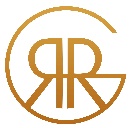 REIGN REALTY GROUP INC. & PROPERTY MANAGEMENT778 Rays Road | Suite 101 | Stone Mountain, GA  30083 | Phone:  (678) 369-0399 Fax:  (404) 549-9948ENCLAVE AT BILTMORE PARC HOACOMMUNITY COVENANT VIOLATION FORMThe Home Owners Association is committed to help protect and preserve the overall environment of your community.  One of the tasks of the association is to respond to resident concerns.  In keeping with this commitment, all community concerns need to be in writing and submitted to the Reign Realty Group, the Association’s managing agent.  Reporting community concerns is 100% anonymous.  Please be advised that the violation must fall under the community covenants and restrictions.  RRG will make every attempt possible to assist in the resolution of all issues, but please allow allotted time depending on the offense.Name:	____________________________________	Date:  ________________________________Address:  ___________________________________      	Phone:  _______________________________Violation Subject:  ____________________________	E-mail:  _______________________________Address of Violation: __________________________________________________________________________________________________________________________________________________________________________Violation:  _______________________________________________________________________________________________________________________________________________________________________________________________________________________________________________________________Signature: _________________________________    Date:  ____________________________________□  If you would like to be notified regarding actions taken on the violation reported, please check the box. Options to send report: Mail to:  Reign Realty Group 778 Rays Road Suite 101 Stone Mountain, GA  30083 Email to:  dbrazil@reignrealtygroup.comFax to: 404-549- 9948 